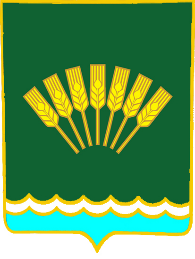 ҠAPAP                                                                                         ПОСТАНОВЛЕНИЕ29 декабрь 2021 й.                              № 150                             29 декабря 2021 г.О признании утратившим силу постановления Администрациисельского поселения Октябрьский  сельсовет муниципального района Стерлитамакский район Республики Башкортостан от 24.05.2021 года № 117 «О передаче в собственность сельского поселения Максимовский сельсовет муниципального района Стерлитамакский район Республики Башкортостан муниципальное движимое имущество сельского поселения Октябрьский  сельсовет муниципального района Стерлитамакский район Республики Башкортостан Руководствуясь статьями 14-15.1 Федерального закона  от 06.10.2003 № 131-ФЗ «Об общих принципах организации местного самоуправления в Российской Федерации», статьей 215 Гражданского кодекса Российской Федерации, Уставом сельского поселения Октябрьский сельсовет муниципального района Стерлитамакский район Республики Башкортостан, Администрация сельского поселения Октябрьский сельсовет муниципального района Стерлитамакский район Республики Башкортостан постановляет:1.Признать утратившим силу постановление № 117 от 24.05.2021 года «О передаче в собственность сельского поселения Максимовский сельсовет муниципального района Стерлитамакский район Республики Башкортостан муниципальное движимое имущество сельского поселения Октябрьский  сельсовет муниципального района Стерлитамакский район Республики Башкортостан движимое имущество – полуприцеп – цистерна тракторный марки ЛКТ – 4П, государственный знак 7197 МХ 02, 2018 года выпуска, паспорт RU CB 308468 от 13.12.2018 года стоимостью 447086 руб. 73 коп. (четыреста сорок семь тысяч рублей 73 копейки.2. Контроль  за  исполнением  настоящего  постановления  оставляю за собой.Глава сельского поселенияОктябрьский сельсовет						А. А. Нестеренко